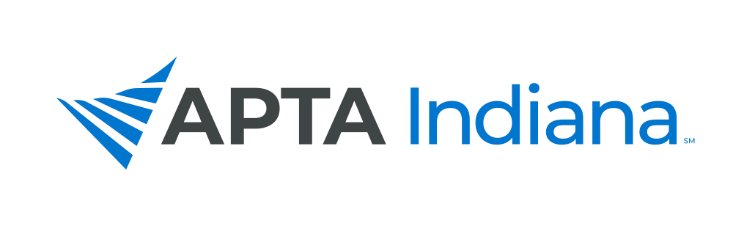 BIOGRAPHICAL STATEMENT AND CONSENT TO SERVE FORMName:		Frank Bates, PT, DPT, MBA, GCS, CEEAAAddress:	Greenwood, INPhone:		440-477-4491			Current Employers:	IU Health & University of IndianapolisE-Mail:		batesf@uindy.eduYears of Membership in APTA and APTA Indiana:	20 years in APTA, 8 years in IndianaPOSITION RUNNING FOR:	DelegateEducation: 	DPT	Physical Therapy		Chatham University		2010		MBA	Business Administration		Cleveland State University	2008		MPT	Physical Therapy		Marquette University		2002		BA	Psychology			Marquette University		2000Previous APTA/Other Leadership Activities: APTA Indiana		Delegate 					2019APTA Indiana		Alternate Delegate				2017 & 2018APTA Indiana		Recording Secretary				2017-2020APTA Indiana		Continuing Education Review Committee 	2013-Present (Chair 2013-2019)APTA Indiana		Chapter Nominating Committee			2013-2016 (Chair 2015-2016)APTA Indiana		Central District Nominating Committee		2013-2016 (Chair 2015-2016)APTA			Education Leadership Institute Work Group	2016-2019APTA			Awards Committee, Education Subcommittee	2013-2017 (Chair 2015-2017)	APTA Education		PTA Educators SIG Nominating Committee	2013-2015		APTA Virginia		Tidewater District Membership Chair		2012-2013Write a statement about why you want to run for a particular position (this will be published in your words): Indiana PTs and PTAs strive every day to fulfill the APTA Vision of “transforming society by optimizing movement to improve the human experience.” As a profession, we face many challenges that make it more difficult to help our patients regain mobility and function. I have served APTA Indiana in multiple leadership roles, including on the Board of Directors, and I seek to continue to impact the profession as Delegate. I have been a PT for 18 years, in multiple practice settings: private practice and hospital outpatient clinics, acute care, home care, skilled nursing, and academia. I have been an APTA member since I was a student. Because I enjoy the various opportunities to give back to this wonderful profession of physical therapy, I am also active with CAPTE and FSBPT. In the same way, I want to continue giving back to the Indiana physical therapy community by serving and advocating for our profession as Delegate, helping to support the APTA Indiana Board of Directors and all PTs and PTAs in Indiana. The House has worked with continued success in elevating the role of physical therapy within the eyes of the public and the healthcare community. Building upon my experiences, I am seeking election as Delegate to represent Indiana while engaging in this important dialogue in the House of Delegates. I would be honored to represent you in this position while also having the opportunity to help you voice your concerns at our national forum.Consent to Serve Statement: I acknowledge the duties of the above position have been provided to me and I agree to serve in the position should I be slated and then elected. I am willing and able to attend all APTA Indiana Meetings as requested. I agree to be responsive to electronic communications as part of conducting the business of APTA Indiana.Signature:	Frank Bates			Date:	8-13-2020			